Pinte a Fruta CorretaApple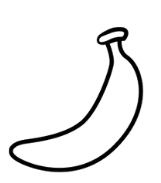 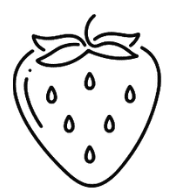 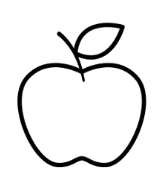 Pineapple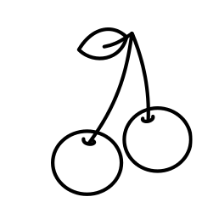 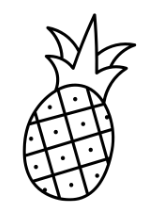 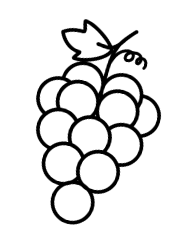   Watermelon 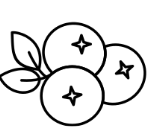 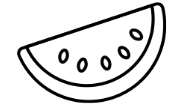 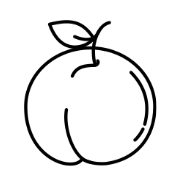 